Unul dintre partenerii nostri de traditie, Salvati Copiii-filiala Arges, implementeaza proiectul ARTSQUAD in cadrul programului Erasmus+ . Cum o parte dintre colegii nostri au facut parte din Grupul Tinta al cercetarii derulate, Salvati Copiii-filiala Arges va invita sa studiati Newsletterul proiectului.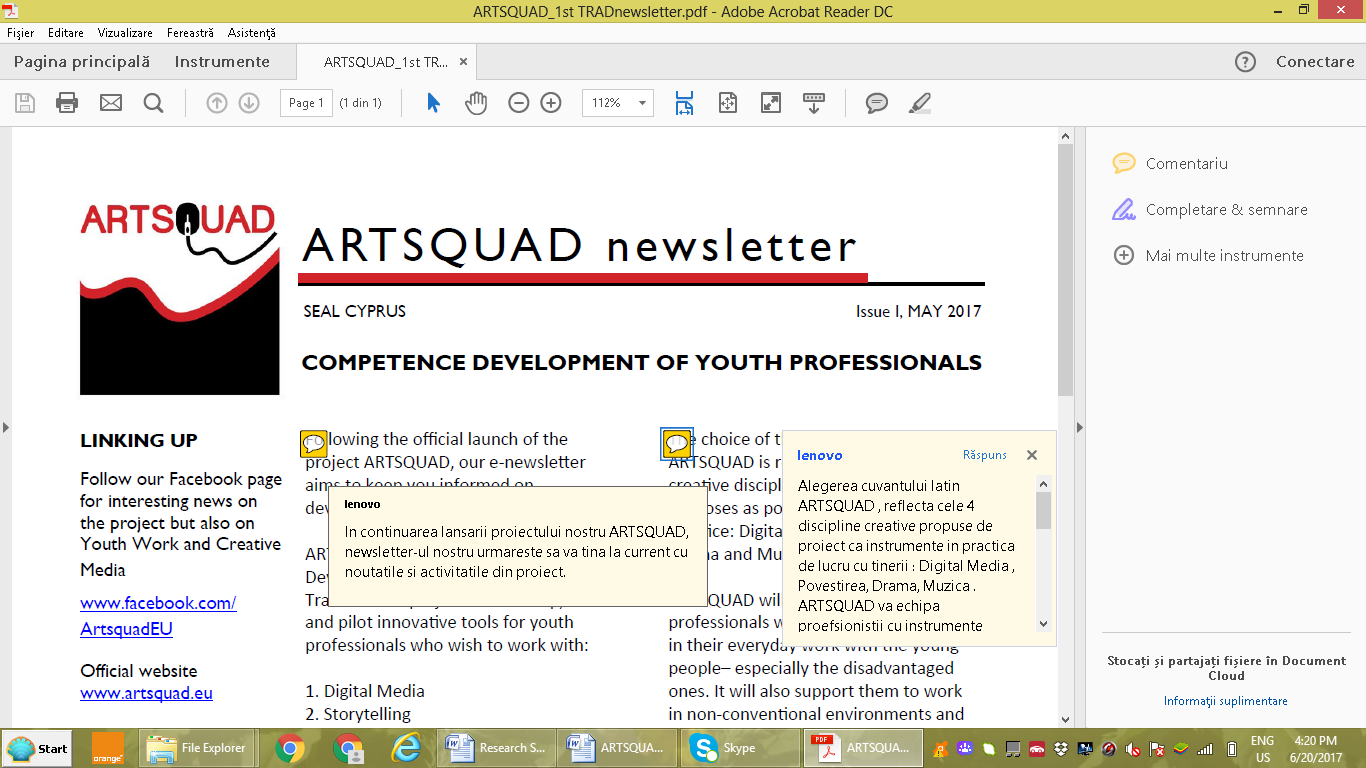 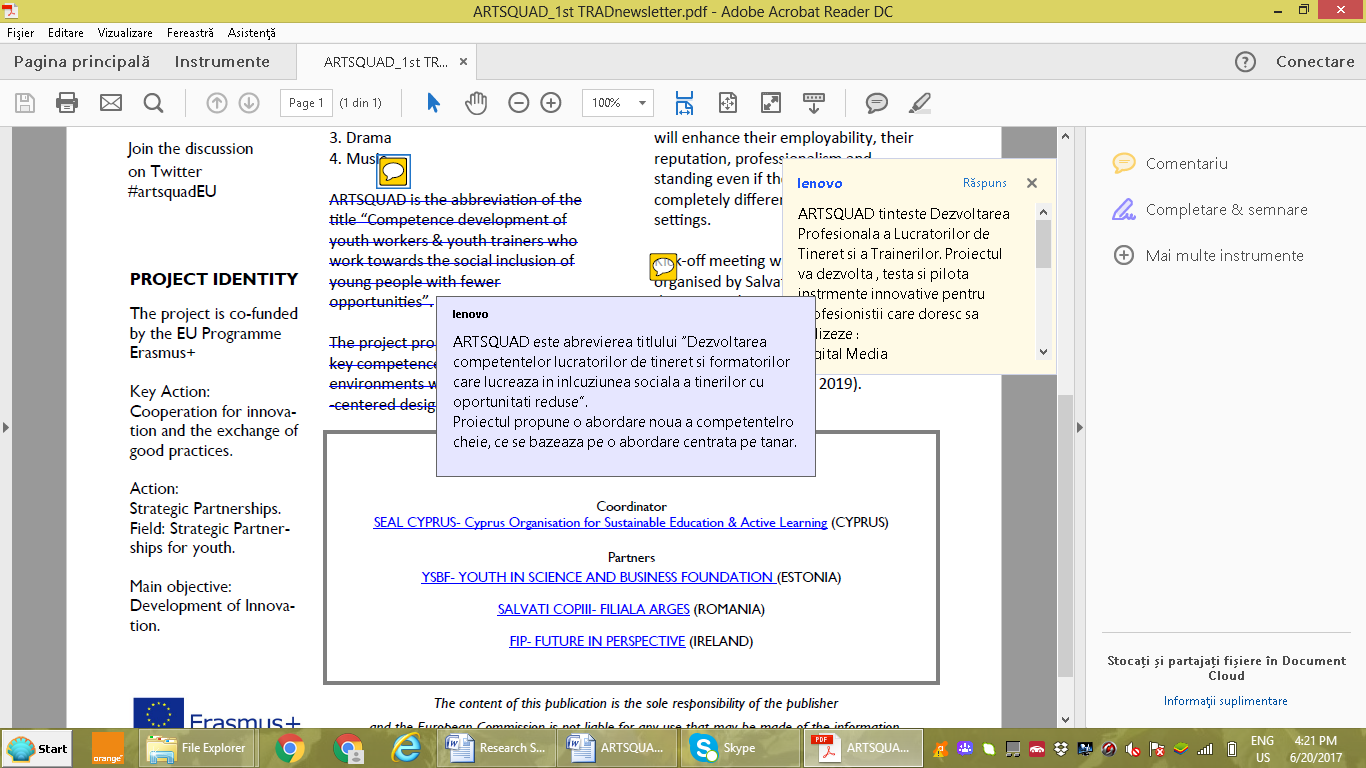 